Bethesda SC Summer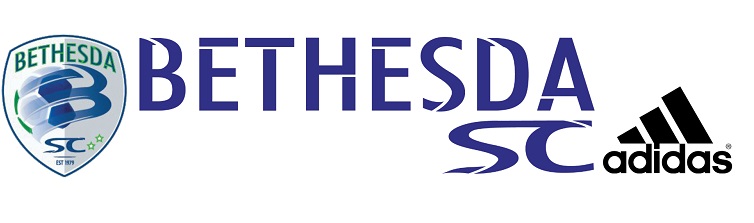 High School Soccer LeagueGirls Varsity Schedule		BCC BARONS					NORTHWEST SILVER
		BULL DOGS					ROCKETS GOLD						CLARKSBURG COYOTES				ROCKETS GRAY						COUGARS BLACK				ROCKVILLE RAMS
		ELEANOR ROOSEVELT				WJ BLACK
		FOUR CORNERS UNITED				WJ GREEN
		NORTHWEST BLACK				WASPSThursday, June 136:00 p.m.	Rockets Gray			vs.	Rockville Rams		Wootton A
6:00 p.m.	WJ Black			vs.	Northwest Silver	Wootton B
7:00 p.m.	Northwest Black		vs.	Four Corners United	Wootton B
9:00 p.m.	Bull Dogs			vs.	Eleanor Roosevelt	Rich Mont A
9:00 p.m.	WJ Green			vs.	Wasps			Wootton A
Tuesday, June 185:00 p.m.	Rockets Gold			vs.	BCC Barons		Rich Mont A
5:00 p.m.	Clarksburg Coyotes		vs.	Northwest Black	Wootton A
6:00 p.m.	Cougars Black			vs.	Rockets Gray		Rich Mont A
6:00 p.m.	Wasps				vs.	Northwest Silver	Wootton A
7:00 p.m.	BCC Barons			vs.	Bull Dogs		Rich Mont A
7:00 p.m.	Rockville Rams			vs.	Rockets Gold		Rich Mont B
8:00 p.m.	Eleanor Roosevelt		vs.	WJ Green		Rich Mont A
9:00 p.m.	Four Corners United		vs.	WJ Black		Rich Mont A

Thursday, June 205:00 p.m.	Rockets Gray			vs.	Northwest Black	Rich Mont B
6:00 p.m.	Rockets Gold			vs.	Cougars Black		Rich Mont B
8:00 p.m.	WJ Black			vs.	Clarksburg Coyotes	Rich Mont A
9:00 p.m.	WJ Green			vs.	Bull Dogs		Rich Mont A
9:00 p.m.	Wasps				vs.	Four Corners United	Wootton B

Tuesday, June 255:00 p.m.	Clarksburg Coyotes		vs.	Four Corners United	Wootton B
6:00 p.m.	Rockville Rams			vs.	BCC Barons		Rich Mont A
6:00 p.m.	WJ Green			vs.	Rockets Gold		Rich Mont B
7:00 p.m.	Rockets Gray			vs.	Northwest Silver	Rich Mont B
8:00 p.m.	BCC Barons			vs.	WJ Black		Rich Mont A
8:00 p.m.	Bull Dogs			vs.	Rockville Rams		Rich Mont B
9:00 p.m.	Northwest Black		vs.	Wasps			Rich Mont B
9:00 p.m.	Cougars Black			vs.	Eleanor Roosevelt	Wooton B

Thursday, June 276:00 p.m.	Rockville Rams			vs.	WJ Green		Rich Mont B
7:00 p.m.	Wasps				vs.	WJ Black		Rich Mont B
8:00 p.m.	Eleanor Roosevelt		vs.	Northwest Black	Rich Mont B
9:00 p.m.	Cougars Black			vs.	Bull Dogs		Rich Mont A
9:00 p.m.	Four Corners United		vs.	Rockets Gray		Rich Mont B

Tuesday, July 25:00 p.m.	BCC Barons			vs.	Cougars Black		Rich Mont A
6:00 p.m.	Rockville Rams			vs.	Northwest Black	Rich Mont A
7:00 p.m.	Northwest Silver 		vs.	WJ Green		Rich Mont A
8:00 p.m.	Rockets Gold			vs.	WJ Black		Rich Mont A
8:00 p.m.	Eleanor Roosevelt		vs.	Clarksburg Coyotes	Wootton A
9:00 p.m.	Wasps				vs.	Rockets Gray		Rich Mont A

Tuesday, July 95:00 p.m.	WJ Green			vs.	BCC Barons		Rich Mont A
6:00 p.m.	Northwest Silver		vs.	Rockville Rams		Wootton A
7:00 p.m.	BCC Barons			vs.	Wasps			Rich Mont A
7:00 p.m.	WJ Green			vs.	Cougars Black		Rich Mont B
7:00 p.m.	Bull Dogs			vs.	Northwest Black	Wootton A
8:00 p.m.	Rockets Gold			vs.	Four Corners United	Rich Mont A
8:00 p.m.	WJ Black			vs.	Eleanor Roosevelt	Rich Mont B
9:00 p.m.	Rockets Gray			vs.	Clarksburg Coyotes	Rich Mont AThursday, July 115:00 p.m.	Northwest Black		vs.	Rockets Gold		Rich Mont B
6:00 p.m.	Bull Dogs			vs.	Northwest Silver	Rich Mont B
7:00 p.m.	Cougars Black			vs.	Rockville Rams		Rich Mont B
8:00 p.m.	Eleanor Roosevelt		vs.	Four Corners United	Rich Mont A
9:00 p.m.	Clarksburg Coyotes		vs.	Wasps			Rich Mont A
9:00 p.m.	Rockets Gray			vs.	WJ Black		Wootton B

Tuesday, July 165:00 p.m.	BCC Barons			vs.	Rockets Gray		Rich Mont A
7:00 p.m.	Northwest Silver		vs.	BCC Barons		Rich Mont A
7:00 p.m.	Rockets Gray			vs.	Eleanor Roosevelt	Rich Mont B
7:00 p.m.	Bull Dogs			vs.	Clarksburg Coyotes	Wootton B
8:00 p.m.	Northwest Black		vs.	Cougars Black		Rich Mont A
8:00 p.m.	Rockets Gold			vs.	Wasps			Rich Mont B
8:00 p.m.	WJ Green			vs.	Four Corners United	Wootton B

Thursday, July 186:00 p.m.	Four Corners United		vs.	Rockville Rams		Wootton A
7:00 p.m.	Eleanor Roosevelt		vs.	Wasps			Rich Mont A
7:00 p.m.	Clarksburg Coyotes		vs.	Rockets Gold		Rich Mont B
8:00 p.m.	Northwest Black		vs.	WJ Green		Rich Mont A
9:00 p.m.	Cougars Black			vs.	Northwest Silver	Rich Mont A
9:00 p.m.	Bull Dogs			vs.	WJ Black		Rich Mont B

Tuesday, July 235:00 p.m.	Clarksburg Coyotes		vs.	BCC Barons		Rich Mont B
6:00 p.m.	WJ Black			vs.	Rockville Rams		Rich Mont B
7:00 p.m.	Clarksburg Coyotes		vs.	Cougars Black		Rich Mont A
7:00 p.m.	Northwest Silver		vs.	Eleanor Roosevelt	Rich Mont B
8:00 p.m.	Four Corners United		vs.	Bull Dogs		Rich Mont A
9:00 p.m.	Northwest Silver		vs.	Rockets Gold		Rich Mont A